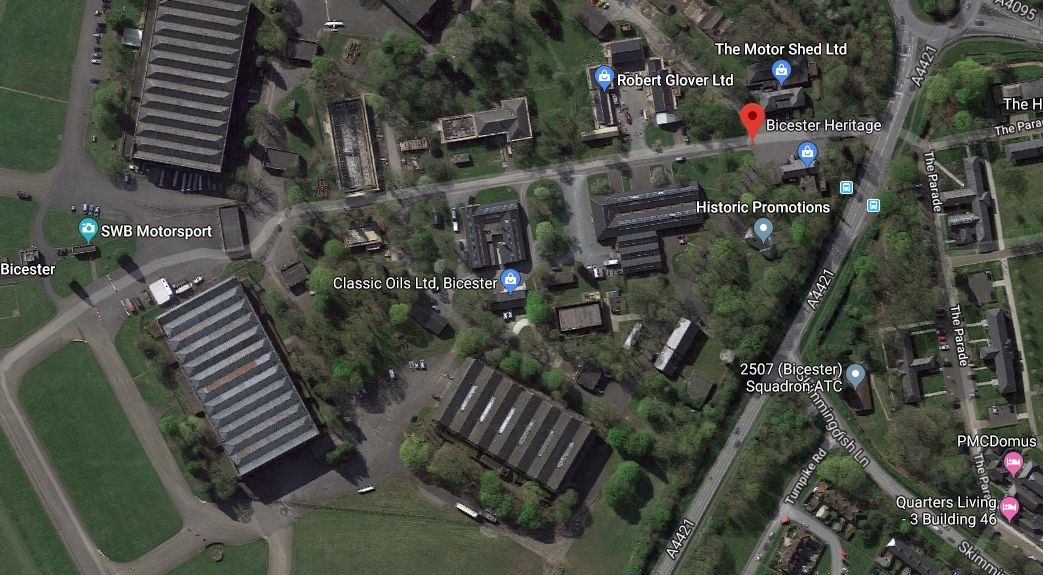 T1 – Blue – 1013 – To fell as it is dead and may cause damage to listed buildings. T2 – Red – 1119 – To feel as it is dead and may cause damage to listed buildings. 